Natale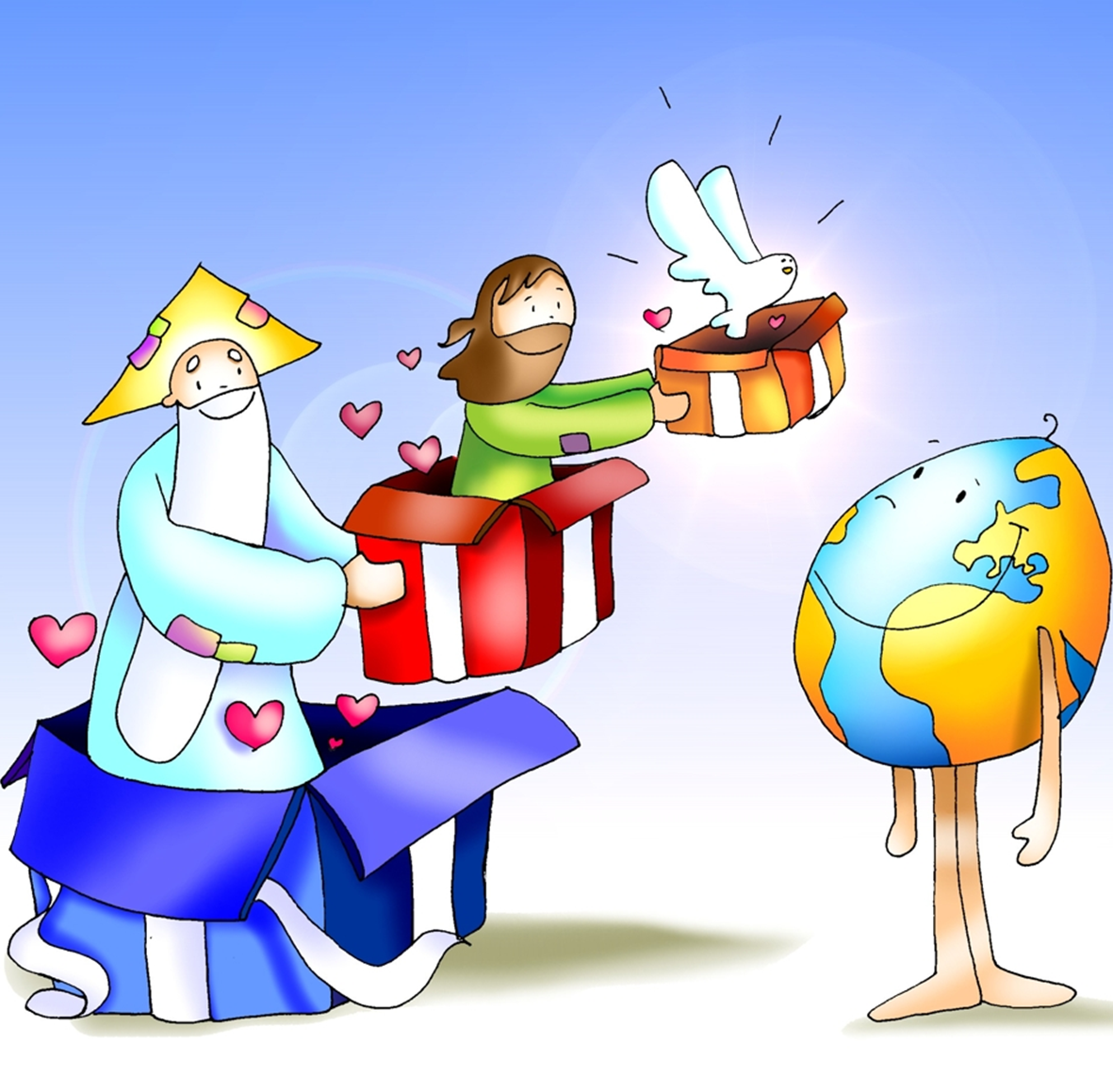 NOI UNA FAMIGLIA CHESA #FESTEGGIARE#Avvento2019Albenga-Imperia